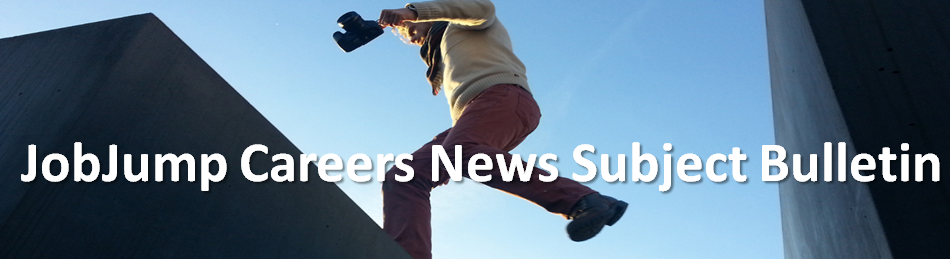 8 April 2020 IMPORTANT MESSAGE TO HEAD TEACHERS and ALL STAFF and to Parents,It may only take one piece of news to lead a student towards success in their life's career. If you know students enjoy your subject, this is a great way to assist them, so please encourage them to take part in those events mentioned below in your Subject Area.Find below a listing of special careers news that have also been emailed out to many of our students and their parents.__________________________________________________________________________________HSC SUBJECT KLA / FACULTIESCAPADance, Drama, Music, Visual ArtsNIDA Update Recruitment for the 2021 intake will take place as per usual later this year. Information: www.nida.edu.au or Facebook @nidacommunity.AFTRS Open Day8 August https://www.aftrs.edu.au/news-and-events/events/open-day/SAE Flyers on Audio, Animation, Film, Webhttps://bit.ly/2UyNv0KSAE Video https://www.youtube.com/watch?time_continue=58&v=82AtEpEWZa0&feature=emb_logoENGLISHHey! Budding Writers and Journalists Out There! Here is a podcast treasure trove.Australia's largest celebration of literature, stories and ideas. Bringing together the world's best authors, leading public intellectuals, scientists, journalists and more.https://omny.fm/shows/sydney-writers-festivalLANGUAGESWorld Challenge World Challenge builds the life skills young people need to live a life of courage, kindness and adventure. Today we are 30 years young, proudly travelling to over 40 destinations with over 8,000 students every year. We’re not shy in saying we lead the way in safety, quality, ethical community engagement and learning outcomes.https://weareworldchallenge.com/australasiaLattitude Global VolunteeringLattitude is one of the largest international volunteering organisations, supporting around 1000 young people globally every year. As a nonprofit organisation, we ensure we remain cost effective and are transparent about all costs involved, while providing comprehensive support throughout the process. After 45 years of global experience, we think we've got a pretty good thing going.With placements available in 13 countries, lasting between 6 weeks and 12 months and departing throughout the year, there is a volunteer program that will fit into any young Australian's gap year!https://lattitudeaustralia.org/homeSouthern Cross Cultural Exchange Webinar Info Sessions14 May. 6pm startYou can join our webinars from any internet connected device.  It’s easy!
Just view the scheduled webinar topics below, find the one that’s right for you and click the REGISTER button to join for free.
You are welcome to attend as many as you like and we are frequently adding new topics too.Southern Cross Cultural Exchange (SCCE) is the first student exchange organisation to be based in Australia and was founded to further international understanding by means of experiential education. We are a not-for-profit organisation specialising in international educational exchange programs for secondary school students that range from 6 weeks to a full year in countries all over the world for both Australian and New Zealand high school students.https://www.scce.com.au/programs/information-sessions/P.D.H.P.E.Community and Family Studies, P.D.H.P.E.Camp America Applications for 2021Opens in June to mid-July Any year 12s should keep a look out for a gap year and be ready to take the most of the Early Bird discount. 
https://www.campamerica.com.au/MATHS and SCIENCESenior Science, Biology, Chemistry, Earth and Environmental Science, PhysicsUCAT 2020 and Covid-19 Advice from Medentry is that it is likely that the UCAT will be postponed by a few weeks but will likely remain as one of the criteria for selecting medical students. UCAT registrations are proceeding as normal. You will be notified by email of any likely changes to the testing date. MedEntry UCAT workshops are running as scheduled.https://www.medentry.edu.au/ucat/entry/covid-19-and-ucat-2020-what-should-i-do Scholarships for Dentistry Australian Dental Association Study Grant information pageNational Rural Health Alliance – New South Wales Regional Dentistry ScholarshipGrants for Indigenous Dental Students (ADA)Grants for Rural and Remote Dental StudentsYour guide to Dentistryhttps://www.myhealthcareer.com.au/dentistry-career/ANU Graduate Outcomes webinar on Science Communication22 April 2020 Join us online via ZoomLearn about different areas of Science Communication and its applications, examples of careers and employment trends in different areas, what it is like to work in Science Communication as well as an overview of studying the Master of Science Communication at The Australian National University.https://science.anu.edu.au/news-events/events/science-communication-graduate-outcomes-webinarSpeech Pathology Coming to Southern Cross Uni's Coffs Harbour Campus in 2021 Expanding on the popular Gold Coast offering, Southern Cross University is proud to announce that students will be able to study speech pathology in Coffs Harbour from 2021 in the brand new Health Sciences Building. Work with people across the lifespan and help change lives in the growing field of allied health. For more information contact studentrecruitment@scu.edu.auMy Health Career VideosWatch a variety of specialists who give their candid insight on why they enjoy their careers.Dentistry:https://www.myhealthcareer.com.au/dentistry/Dieteticshttps://www.myhealthcareer.com.au/dietetics/Medicine:https://www.myhealthcareer.com.au/medicine/Nursing:https://www.myhealthcareer.com.au/nursing/Occupational Therapy:https://www.myhealthcareer.com.au/occupational-therapy/Optometry:https://www.myhealthcareer.com.au/optometry/Australian STEM Video Game ChallengeFrom now till 5 August The Australian STEM Video Game Challenge is completely free to enter. This year’s competition will run from Tuesday 18 February–Wednesday 5 August (Inclusive of registration, game build and entry submission.)Students can enter in teams of 1- 4 members. All members of a team must be registered by their Mentor to participate and be eligible for a prize.All registrants must be Australian citizens and have consent from a parent or guardian.Each team is required to have a mentor – a nominated adult (18+) that will agree to act as a contact point between the Australian STEM Video Game Challenge and the team, and who can help to keep the team on-track while developing their game! There is no limit to how many teams a mentor can support.https://www.stemgames.org.au/teachers-and-parents/mentor-registrationTikTok Careers with STEMCooler career paths, info and quizzes. Massive STEM nerds. CareerswithSTEM.comCareers with STEM has finally hit TikTok and it's now our new favourite platform. Follow us for mini careers and STEM-themed LOLs, tips and inspo. Click here.H.S.I.E.Aboriginal Studies, Ancient History, Business Studies, Economics, Geography, Legal Studies, Modern History , Society and Culture, Studies of ReligionProfessional Cadetships Australia CompaniesWhat is it like to be a cadet in Business ?Find out about the companies here:http://www.professionalcadets.com.au/business-cadetships-the-companies.aspWho do they look for?http://www.professionalcadets.com.au/business-cadetships-what-we-look-for.aspMeet some cadetshttp://www.professionalcadets.com.au/business-cadetships-cadet-profiles.aspOnline application:http://www.professionalcadets.com.au/business-cadetships-application.aspUNSW LAT Law Admission Test Live Stream7 May. 6.30pm to 8.30pmDo you want to find out more about how the Law Admission Test (LAT) affects entry into our Law double degrees?Have your questions answered at our 2020 LAT Information Evening. The LAT is an entry requirement for all undergraduate law double degree programs at UNSW. This information evening will cover how the LAT has worked for entry in the past, provide detailed program and faculty information, as well as key LAT dates for the year ahead.Our LAT Information Evening is for Year 11 and 12 students and their parents, career advisers and students currently studying at another university who are hoping to transfer to UNSW Law in 2021.https://www.events.unsw.edu.au/event/law-admission-test-lat-information-eveningInternational College of Management, Sydney (ICMS) - Scholarships and SponsorshipsEach year the International College of Management Sydney provides a comprehensive range of scholarship opportunities for new and current students, from industry and ICMS sponsored professional scholarships to tuition fee, accommodation and financial hardship scholarships. Click below for more about benefits and how to apply.https://www.icms.edu.au/scholarshipsAspire Institute New coursesAspire Institute offers stand-alone diplomas and pathway programs to ICMS and several partner universities. The following diploma-level courses have been newly accredited by TEQSA with a refreshed, contemporary curriculum:Diploma of Event ManagementDiploma of Hospitality ManagementDiploma of BusinessDiploma of Business (Sports Management)Diploma of Business (International Tourism)Diploma of Business (Marketing)Diploma of Business (Entrepreneurship)T.A.S.Agriculture, Design and Technology, Engineering Studies, Food Technology, Industrial Technology, Information Processes Technology and Technology, Software Design and Development, Textiles and DesignTikTok Careers with STEMCooler career paths, info and quizzes. Massive STEM nerds. CareerswithSTEM.comCareers with STEM has finally hit TikTok and it's now our new favourite platform. Follow us for mini careers and STEM-themed LOLs, tips and inspo. Click here.Australian STEM Video Game ChallengeFrom now till 5 August The Australian STEM Video Game Challenge is completely free to enter. This year’s competition will run from Tuesday 18 February–Wednesday 5 August (Inclusive of registration, game build and entry submission.)Students can enter in teams of 1- 4 members. All members of a team must be registered by their Mentor to participate and be eligible for a prize.All registrants must be Australian citizens and have consent from a parent or guardian.Each team is required to have a mentor – a nominated adult (18+) that will agree to act as a contact point between the Australian STEM Video Game Challenge and the team, and who can help to keep the team on-track while developing their game! There is no limit to how many teams a mentor can support.https://www.stemgames.org.au/teachers-and-parents/mentor-registrationVET COURSESApprentices/Trainees Covid 19 UpdateTraining Services NSW Has Information for Apprentices/Trainees, Training Providers & Employers Training Services NSW (TSNSW), within the Department of Education, is working with federal, state and local government to provide immediate help - including information, advice, guidance and appropriate referral – to apprentices/trainees and their training providers and employers impacted by COVID-19 in NSW. See updates at:www.training.nsw.gov.au
SBAT Covid Information Employers of SBAT students may be able to access up to 21K in a stimulus package to keep apprentices and trainees in employment. Employers have options to suspend an apprenticeship for a period of time if needed. Students can still be signed into an SBAT for their apprenticeship contracts in a digital format. Presentations and information to school students may be offered via online platforms such as Zoom.TAFE Digital 250 OptionsNo matter where in the world you are physically located, TAFE Digital allows you access to high-quality online training so you can gain a nationally recognised qualification in your area of interest. We combine the best of all previous TAFE NSW online platforms (OTEN, TAFEnow and TAFE Online) to offer you over 250 current and industry relevant courses across the range of modern industries.The flexibility of our courses means you can adapt your study around your family and lifestyle. You can begin at any time and work at your own pace – but you won't need to do it alone. Our inclusive digital environment not only allows easy access to extensive learning resources from across TAFE NSW, but real-time interaction with teachers and fellow online students via our live virtual classrooms, forums and chat bots. You will enjoy being part of a friendly, focused study community, looked after with meaningful, personalised support.https://www.tafensw.edu.au/digitalVET ElectrotechnologyBudding Electricians Zoom -  NECA Centre of Excellence Information Session and Virtual Tour3 April 10:30am Canberra, Melbourne, SydneyYou are Invited to a Virtual tour of the NECA Centre of ExcellenceGlenn Rochaix is inviting you to a scheduled Zoom meeting.Join Zoom Meeting here:https://zoom.us/j/894526739?pwd=L3h5b3UzdGhveE5ZOHNyd0oxajZRdz09VET Entertainment IndustryNIDA Update Recruitment for the 2021 intake will take place as per usual later this year. Information: www.nida.edu.au or Facebook @nidacommunity.AFTRS Open Day8 August https://www.aftrs.edu.au/news-and-events/events/open-day/SAE Flyers on Audio, Animation, Film, Webhttps://bit.ly/2UyNv0KSAE Video https://www.youtube.com/watch?time_continue=58&v=82AtEpEWZa0&feature=emb_logoVET Financial ServicesProfessional Cadetships Australia CompaniesWhat is it like to be a cadet in Business?Find out about the companies here:http://www.professionalcadets.com.au/business-cadetships-the-companies.aspWho do they look for?http://www.professionalcadets.com.au/business-cadetships-what-we-look-for.aspMeet some cadetshttp://www.professionalcadets.com.au/business-cadetships-cadet-profiles.aspOnline application:http://www.professionalcadets.com.au/business-cadetships-application.aspInternational College of Management, Sydney (ICMS) - Scholarships and SponsorshipsEach year the International College of Management Sydney provides a comprehensive range of scholarship opportunities for new and current students, from industry and ICMS sponsored professional scholarships to tuition fee, accommodation and financial hardship scholarships. Click below for more about benefits and how to apply.https://www.icms.edu.au/scholarshipsAspire Institute New coursesAspire Institute offers stand-alone diplomas and pathway programs to ICMS and several partner universities. The following diploma-level courses have been newly accredited by TEQSA with a refreshed, contemporary curriculum:Diploma of Event ManagementDiploma of Hospitality ManagementDiploma of BusinessDiploma of Business (Sports Management)Diploma of Business (International Tourism)Diploma of Business (Marketing)Diploma of Business (Entrepreneurship)VET Tourism and EventsAspire Institute New coursesAspire Institute offers stand-alone diplomas and pathway programs to ICMS and several partner universities. The following diploma-level courses have been newly accredited by TEQSA with a refreshed, contemporary curriculum:Diploma of Event ManagementDiploma of Hospitality ManagementDiploma of BusinessDiploma of Business (Sports Management)Diploma of Business (International Tourism)Diploma of Business (Marketing)Diploma of Business (Entrepreneurship)International College of Management, Sydney (ICMS) - Scholarships and SponsorshipsEach year the International College of Management Sydney provides a comprehensive range of scholarship opportunities for new and current students, from industry and ICMS sponsored professional scholarships to tuition fee, accommodation and financial hardship scholarships. Click below for more about benefits and how to apply.https://www.icms.edu.au/scholarshipsWorld Challenge World Challenge builds the life skills young people need to live a life of courage, kindness and adventure. Today we are 30 years young, proudly travelling to over 40 destinations with over 8,000 students every year. We’re not shy in saying we lead the way in safety, quality, ethical community engagement and learning outcomes.https://weareworldchallenge.com/australasiaLattitude Global VolunteeringLattitude is one of the largest international volunteering organisations, supporting around 1000 young people globally every year. As a nonprofit organisation, we ensure we remain cost effective and are transparent about all costs involved, while providing comprehensive support throughout the process. After 45 years of global experience, we think we've got a pretty good thing going.With placements available in 13 countries, lasting between 6 weeks and 12 months and departing throughout the year, there is a volunteer program that will fit into any young Australian's gap year!https://lattitudeaustralia.org/homeSouthern Cross Cultural Exchange Webinar Info Sessions14 May. 6pm startYou can join our webinars from any internet connected device.  It’s easy!
Just view the scheduled webinar topics below, find the one that’s right for you and click the REGISTER button to join for free.
You are welcome to attend as many as you like and we are frequently adding new topics too.Southern Cross Cultural Exchange (SCCE) is the first student exchange organisation to be based in Australia and was founded to further international understanding by means of experiential education. We are a not-for-profit organisation specialising in international educational exchange programs for secondary school students that range from 6 weeks to a full year in countries all over the world for both Australian and New Zealand high school students.https://www.scce.com.au/programs/information-sessions/OTHER FIELDSSydney Trains Apprenticeship applications for 2021 Will open in July and be advertised on Work for NSW, our website and Facebook page. The Duke of Edinburgh’s International Award - Doing the AwardThe Duke of Edinburgh’s International Award is an internationally recognised program for young people, building their skills to equip them for life and work. By creating opportunities for young people to develop skills, get physically active, give service and experience adventure, the Award can play a critical role in their development. The Award is a leading structured (non-formal education) youth development program, empowering all young Australians aged 14-24 to explore their full potential and find their purpose, passion and place in the world, regardless of their location or circumstance.https://dukeofed.com.au/about-the-award/the-award/Defence Info Sessions Have Been Suspended ...butWhy not check out their huge range of career videos!Here you go. There is many hours here to enjoy.https://www.facebook.com/pg/DefenceJobsAustralia/videos/?ref=page_internalPractice Tests for Cabin Crew Entrance Used by International AirlinesAre you fully prepared for the cabin crew recruitment process? At most airline’s, long gone are the days where you could simply turn up at an Open Day and hope the recruiter liked the look of you. Nowadays, you have to submit a detailed online application including a bespoke resume or CV to stand a chance.Luckily, we’ve sat through many of these online cabin crew exams and know exactly what international airlines are testing candidates on.  With that knowledge, we’ve created a series of bespoke practice tests to help you prepare for the cabin crew application tests.  And the best bit? – they’re completely free!https://www.paddleyourownkanoo.com/2017/09/29/practice-tests-popular-cabin-crew-entrance-exams-used-international-airlines/ACE the HSCNovemberACE the HSC is offered completely free of charge. Due to limited capacity though, registration is essential. Designed for both students and parents, our FREE ACE the HSC sessions prepare you for success at the start of your HSC (or preliminary) year.Held at UTS & Macquarie University, in these sessions you can hear from our experts on effective study strategies, assessment technique, stress management & more to help you excel over the next twelve months.https://inspired.edu.au/ace-the-hsc/Creating New Habits for Study SuccessIt’s one thing to know you need to use certain study strategies and techniques (e.g. create mind maps, break your work down into small chunks and review your notes regularly). But knowledge of these strategies is only the starting point. Next you have to apply these strategies. You need to build these strategies into your daily routine. http://learningfundamentals.com.au/blog/creating-new-habits-for-study-success/How to ace Year 12Year 12 can put a lot of pressure on you, but think about this: ‘whatever your goals may be for the future, keep in mind that there are many paths to the top of the mountain, but the view is the same’. That’s some pretty sound advice from Phil Newnham, a teacher and careers practitioner in a large government school in Melbourne’s east. Phil also recommends you ‘plan for your future but don’t let it get in the way of a successful Year 12 – nothing is final; there are always other options.’http://this.deakin.edu.au/study/how-to-ace-year-12 